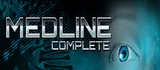 The Library through the Bulgarian Information Consortium provides annual access to MEDLINE Complete database hosted by the publisher EBSCO Host. MEDLINE Complete has explosion capabilities to search citations from over 5,400 current biomedical journals. MEDLINE Complete is also the world's most comprehensive source of full text for medical journals, providing full text for over 1,800 journals indexed in MEDLINE, including full text for many of the most used - with no embargo. With coverage dating back to 1857 MEDLINE Complete is the definitive research tool for medical literature.Researchers from all over the world use MEDLINE Complete for quick and easy access to the latest scientific information in thousands of first class medical journals with coverage of more than 500 subject areas such as:• Anatomy and Morphology• Anesthesiology• Biological Engineering• Biotechnology• Veterinary Medicine• Virology• Military Medicine• Genetic engineering, genetics and genomics• Geriatrics and Gerontology• Gynecology• Degenerative diseases• Diabetes• Health policy and health economics• Kinesiology and Physical therapy• Clinical psychology• Cognitive Science• Medical Informatics• Medical Law• Abnormal Psychology• Paediatrics• Radiology and Radiotherapy• Social work and speech therapy• Emergency Medicine• AIDS and HIV• Sports medicine• Dentistry• Trauma• Occupational Health and Safety• Hematology• Surgery• Food Industry and Food Safety